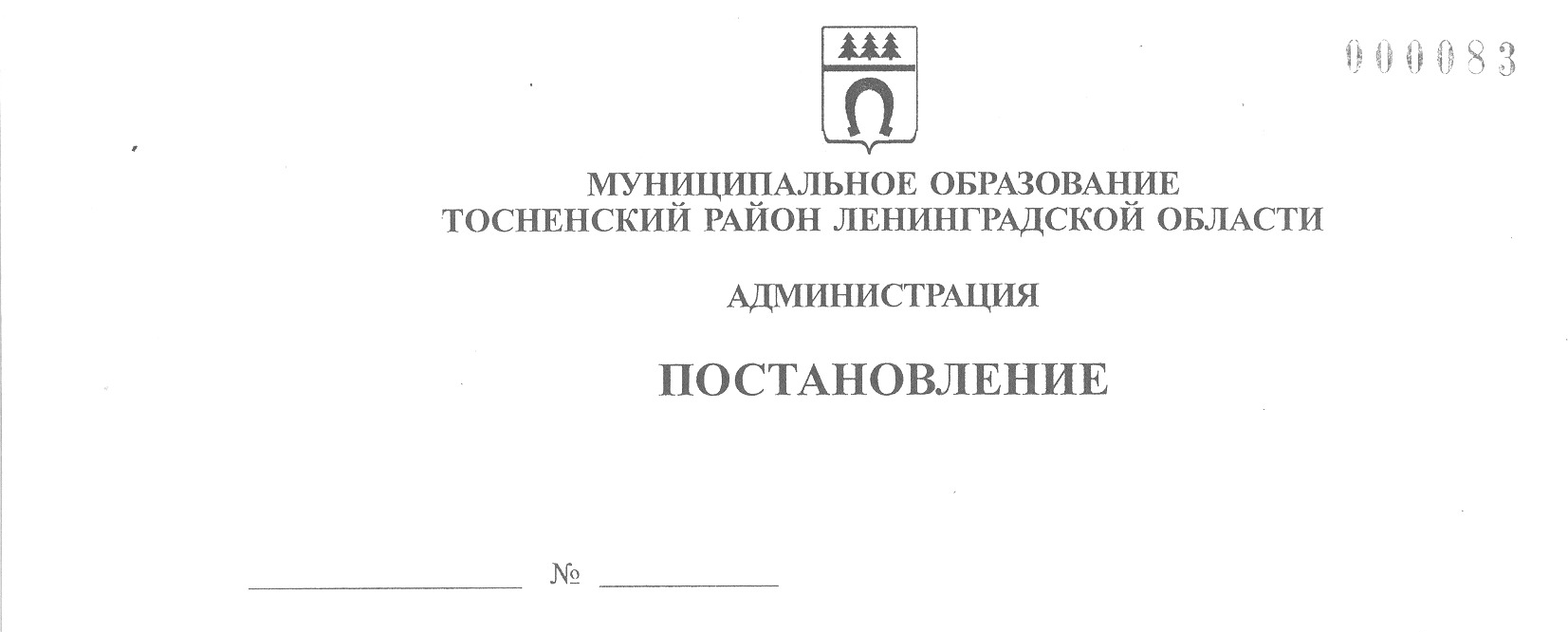 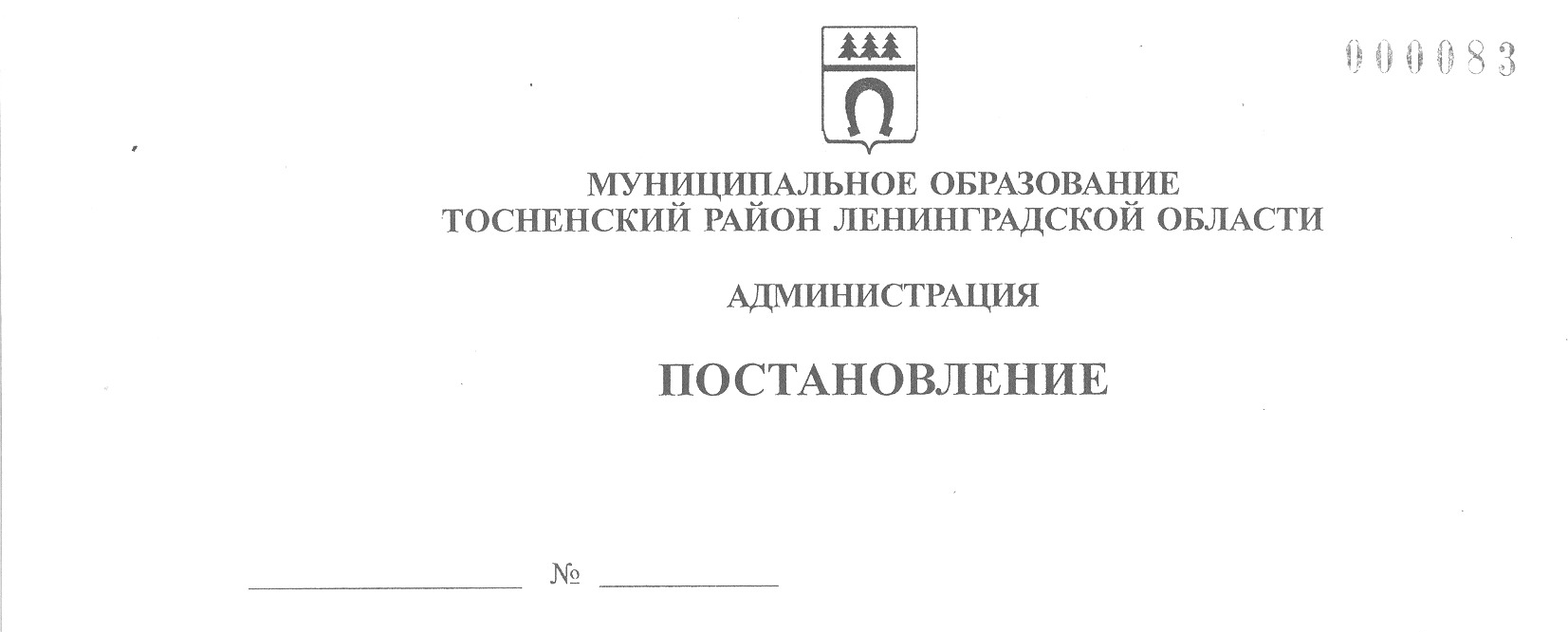      04.03.2021                          425-паО назначении и проведении общественных обсуждений по проектам решений о  предоставлении разрешения на условно разрешенный вид использования «для индивидуального жилищного строительства» с кодом 2.1 для земельных участков с кадастровыми номерами: КН 47:26:0735001:377 и КН 47:26:0735001:344 и по проектам решений о предоставлении разрешения на условно разрешенный вид использования «для ведения личного подсобного хозяйства» с кодом 2.2. для земельных участков с кадастровыми номерами: КН 47:26:0735001:350,  КН 47:26:0735001:351, КН 47:26:0735001:352, КН 47:26:0735001:353, КН 47:26:0735001:354, КН 47:26:0735001:355, КН 47:26:0735001:356, КН 47:26:0735001:357, КН 47:26:0735001:358, КН 47:26:0735001:359; КН 47:26:0735001:360, КН 47:26:0735001:343, КН 47:26:0735001:362, КН 47:26:0735001:363, КН 47:26:0735001:364, КН 47:26:0735001:365, КН 47:26:0735001:366,  КН 47:26:0735001:367,  КН 47:26:0735001:368, КН 47:26:0735001:369, КН 47:26:0735001:370, КН 47:26:0735001:371,  КН 47:26:0735001:372, КН 47:26:0735001:375, КН 47:26:0735001:376, КН 47:26:0735001:361, КН 47:26:0735001:349, КН 47:26:0735001:348, КН 47:26:0735001:347, КН 47:26:0735001:346,  КН 47:26:0735001:373, КН 47:26:0735001:374, расположенных в д. Андрианово Тосненского городского поселения Тосненского муниципального района Ленинградской области	В соответствии со ст. 5.1, ст. 39 Градостроительного кодекса Российской Федерации, ч. 2-4 Федерального закона от 28.12.2017 № 455-ФЗ «О внесении изменений в Градостроительный кодекс Российской Федерации и отдельные законодательные акты Российской Федерации», ст. 28 Федерального закона от 06.10.2003 № 131-ФЗ «Об общих принципах организации местного самоуправления в Российской Федерации», Уставом Тосненского городского поселения Тосненского района Ленинградской области, Порядком организации и проведения общественных обсуждений, публичных слушаний на территории Тосненского городского поселения Тосненского района Ленинградской области, утвержденного решением совета депутатов третьего созыва Тосненского городского поселения Тосненского района Ленинградской области от 22.11.2018 № 159 (с последующими       изменениями), в целях соблюдения права человека на благоприятные условия жизнедеятельности,  прав и законных интересов правообладателей земельных  участков и  объектов 2капитального строительства, проявляя собственную инициативу, администрация муниципального образования Тосненский район Ленинградской областиПОСТАНОВЛЯЕТ:	1. Назначить и провести общественные обсуждения по проектам решений о предоставлении разрешения на условно разрешенный вид использования «для индивидуального жилищного строительства» с кодом 2.1 для земельных участков с кадастровыми номерами: КН 47:26:0735001:377 и КН 47:26:0735001:344 и по проектам решений о предоставлении разрешения на условно разрешенный вид использования «для ведения личного     подсобного хозяйства» с кодом 2.2 для земельных участков с кадастровыми номерами:      КН 47:26:0735001:350, КН 47:26:0735001:351, КН 47:26:0735001:352,                                 КН 47:26:0735001:353, КН 47:26:0735001:354, КН 47:26:0735001:355,                                       КН 47:26:0735001:356, КН 47:26:0735001:357, КН 47:26:0735001:358,                                              КН 47:26:0735001:359; КН 47:26:0735001:360, КН 47:26:0735001:343,                                        КН 47:26:0735001:362, КН 47:26:0735001:363, КН 47:26:0735001:364,                                       КН 47:26:0735001:365, КН 47:26:0735001:366, КН 47:26:0735001:367,                                             КН 47:26:0735001:368, КН 47:26:0735001:369, КН 47:26:0735001:370,                                          КН 47:26:0735001:371, КН 47:26:0735001:372, КН 47:26:0735001:375,                                         КН 47:26:0735001:376, КН 47:26:0735001:361, КН 47:26:0735001:349,                                     КН 47:26:0735001:348, КН 47:26:0735001:347, КН 47:26:0735001:346,                                         КН 47:26:0735001:373, КН 47:26:0735001:374, расположенных в д. Андрианово Тосненского городского поселения Тосненского муниципального района Ленинградской области.	2. Назначить выполняющим функции организатора общественных обсуждений      от лица администрации муниципального образования Тосненский район Ленинградской области комиссию по подготовке проектов правил землепользования и застройки при   администрации муниципального образования Тосненский район Ленинградской области (далее – Комиссия).	3. Назначить председательствующим общественных обсуждений председателя    Комиссии Лапкину А.С.	4. Назначить секретарем общественных обсуждений секретаря Комиссии Жижову Е.М.	5. Пресс-службе комитета по организационной работе, местному самоуправлению, межнациональным и межконфессиональным отношениям администрации муниципального образования Тосненский район Ленинградской области обеспечить опубликование и обнародование оповещения о начале общественных обсуждений (приложение) в порядке, установленном для официального опубликования и обнародования муниципальных правовых актов Уставом муниципального образования Тосненский район Ленинградской   области, не позднее чем за 7 дней до дня размещения на официальном сайте проектов  решений, подлежащих рассмотрению на общественных обсуждениях.	6. Комиссии:	6.1. В связи с отсутствием информационных стендов, расположенных на территории поселения, в отношении которой подготовлены проекты решений, подлежащих рассмотрению на общественных обсуждениях, распространить оповещение о начале общественных обсуждений в помещении комитета по архитектуре и градостроительству администрации муниципального образования Тосненский район Ленинградской области по адресу: Ленинградская область, г. Тосно, пр-кт Ленина, д. 60, 4-й этаж.	6.2. Обеспечить размещение проектов решений, подлежащих рассмотрению на общественных обсуждениях, и информационных материалов к ним на официальном сайте, открытие и проведение экспозиции по проектам  не ранее чем через 7 дней после опубли-3кования (обнародования) оповещения о начале общественных обсуждений и не позднее  14 календарных дней со дня принятия настоящего постановления.	6.3. Подготовить и оформить протокол общественных обсуждений, заключение     по результатам общественных обсуждений и обеспечить его опубликование и обнародование в установленном порядке и сроки.	7. Контроль за исполнением постановления возложить на заместителя главы        администрации муниципального образования Тосненский район Ленинградской области Ануфриева О.А.Глава администрации                                                                                          А.Г. КлементьевЖижова Елена Михайловна, 8(81361)200425 гвПриложение к постановлению администрациимуниципального образования Тосненский район Ленинградской областиот  04.03.2021  № 425-па                              Оповещениео начале общественных обсуждений	Организатор – комиссия по подготовке проектов правил землепользования и застройки при администрации муниципального образования Тосненский район Ленинградской области (далее – Комиссия) от лица администрации муниципального образования Тосненский район Ленинградской области оповещает о начале общественных обсуждений.	Информация о проектах, подлежащих рассмотрению на общественных обсуждениях: 	«Предоставить разрешение на условно разрешенный вид использования «для индивидуального жилищного строительства» с кодом 2.1 применительно к земельному участку, расположенному по адресу: Ленинградская область, Тосненский муниципальный район, Тосненское городское поселение, д. Андрианово, з/у 108, с кадастровым номером 47:26:0735001:377».	«Предоставить разрешение на условно разрешенный вид использования «для индивидуального жилищного строительства» с кодом 2.1 применительно к земельному участку, расположенному по адресу: Ленинградская область, Тосненский муниципальный район, Тосненское городское поселение, д. Андрианово, з/у 109, с кадастровым номером 47:26:0735001:344».	«Предоставить разрешение на условно разрешенный вид использования «для ведения личного подсобного хозяйства» с кодом 2.2 применительно к земельному участку, расположенному по адресу: Ленинградская область, Тосненский муниципальный район, Тосненское городское поселение, д. Андрианово, з/у 80, с кадастровым номером 47:26:0735001:350».	«Предоставить разрешение на условно разрешенный вид использования «для ведения личного подсобного хозяйства» с кодом 2.2 применительно к земельному участку, расположенному по адресу: Ленинградская область, Тосненский муниципальный район, Тосненское городское поселение, д. Андрианово, з/у 81, с кадастровым номером 47:26:0735001:351».	«Предоставить разрешение на условно разрешенный вид использования «для ведения личного подсобного хозяйства» с кодом 2.2 применительно к земельному участку, расположенному по адресу: Ленинградская область, Тосненский муниципальный район, Тосненское городское поселение, д. Андрианово, з/у 82, с кадастровым номером 47:26:0735001:352».	«Предоставить разрешение на условно разрешенный вид использования «для ведения личного подсобного хозяйства» с кодом 2.2 применительно к земельному участку, расположенному по адресу: Ленинградская область, Тосненский муниципальный район, Тосненское городское поселение, д. Андрианово, з/у 83, с кадастровым номером 47:26:0735001:353».2	«Предоставить разрешение на условно разрешенный вид использования «для ведения личного подсобного хозяйства» с кодом 2.2 применительно к земельному участку, расположенному по адресу: Ленинградская область, Тосненский муниципальный район, Тосненское городское поселение, д. Андрианово, з/у 84, с кадастровым номером 47:26:0735001:354».	«Предоставить разрешение на условно разрешенный вид использования «для ведения личного подсобного хозяйства» с кодом 2.2 применительно к земельному участку, расположенному по адресу: Ленинградская область, Тосненский муниципальный район, Тосненское городское поселение, д. Андрианово, з/у 85, с кадастровым номером 47:26:0735001:355».	«Предоставить разрешение на условно разрешенный вид использования «для ведения личного подсобного хозяйства» с кодом 2.2 применительно к земельному участку, расположенному по адресу: Ленинградская область, Тосненский муниципальный район, Тосненское городское поселение, д. Андрианово, з/у 86, с кадастровым номером 47:26:0735001:356».	«Предоставить разрешение на условно разрешенный вид использования «для ведения личного подсобного хозяйства» с кодом 2.2 применительно к земельному участку, расположенному по адресу: Ленинградская область, Тосненский муниципальный район, Тосненское городское поселение, д. Андрианово, з/у 87, с кадастровым номером 47:26:0735001:357».	«Предоставить разрешение на условно разрешенный вид использования «для ведения личного подсобного хозяйства» с кодом 2.2 применительно к земельному участку, расположенному по адресу: Ленинградская область, Тосненский муниципальный район, Тосненское городское поселение, д. Андрианово, з/у 88, с кадастровым номером 47:26:0735001:358».	«Предоставить разрешение на условно разрешенный вид использования «для ведения личного подсобного хозяйства» с кодом 2.2 применительно к земельному участку, расположенному по адресу: Ленинградская область, Тосненский муниципальный район, Тосненское городское поселение, д. Андрианово, з/у 89, с кадастровым номером 47:26:0735001:359».	«Предоставить разрешение на условно разрешенный вид использования «для ведения личного подсобного хозяйства» с кодом 2.2 применительно к земельному участку, расположенному по адресу: Ленинградская область, Тосненский муниципальный район, Тосненское городское поселение, д. Андрианово, з/у 90, с кадастровым номером 47:26:0735001:360».	«Предоставить разрешение на условно разрешенный вид использования «для ведения личного подсобного хозяйства» с кодом 2.2 применительно к земельному участку, расположенному по адресу: Ленинградская область, Тосненский муниципальный район, Тосненское городское поселение, д. Андрианово, з/у 91, с кадастровым номером 47:26:0735001:343».	«Предоставить разрешение на условно разрешенный вид использования «для ведения личного подсобного хозяйства» с кодом 2.2 применительно к земельному участку, расположенному по адресу: Ленинградская область, Тосненский муниципальный район, Тосненское городское поселение, д. Андрианово, з/у 92, с кадастровым номером 47:26:0735001:362».	«Предоставить разрешение на условно разрешенный вид использования «для ведения личного подсобного хозяйства» с кодом 2.2 применительно к земельному участку, расположенному по адресу: Ленинградская область, Тосненский муниципальный район, Тосненское городское поселение, д. Андрианово, з/у 93, с кадастровым номером 47:26:0735001:363».3	«Предоставить разрешение на условно разрешенный вид использования «для ведения личного подсобного хозяйства» с кодом 2.2 применительно к земельному участку, расположенному по адресу: Ленинградская область, Тосненский муниципальный район, Тосненское городское поселение, д. Андрианово, з/у 94, с кадастровым номером 47:26:0735001:364».	«Предоставить разрешение на условно разрешенный вид использования «для ведения личного подсобного хозяйства» с кодом 2.2 применительно к земельному участку, расположенному по адресу: Ленинградская область, Тосненский муниципальный район, Тосненское городское поселение, д. Андрианово, з/у 95, с кадастровым номером 47:26:0735001:365».	«Предоставить разрешение на условно разрешенный вид использования «для ведения личного подсобного хозяйства» с кодом 2.2 применительно к земельному участку, расположенному по адресу: Ленинградская область, Тосненский муниципальный район, Тосненское городское поселение, д. Андрианово, з/у 97, с кадастровым номером 47:26:0735001:366».	«Предоставить разрешение на условно разрешенный вид использования «для ведения личного подсобного хозяйства» с кодом 2.2 применительно к земельному участку, расположенному по адресу: Ленинградская область, Тосненский муниципальный район, Тосненское городское поселение, д. Андрианово, з/у 98, с кадастровым номером 47:26:0735001:367».	«Предоставить разрешение на условно разрешенный вид использования «для ведения личного подсобного хозяйства» с кодом 2.2 применительно к земельному участку, расположенному по адресу: Ленинградская область, Тосненский муниципальный район, Тосненское городское поселение, д. Андрианово, з/у 99, с кадастровым номером 47:26:0735001:368».	«Предоставить разрешение на условно разрешенный вид использования «для ведения личного подсобного хозяйства» с кодом 2.2 применительно к земельному участку, расположенному по адресу: Ленинградская область, Тосненский муниципальный район, Тосненское городское поселение, д. Андрианово, з/у 100, с кадастровым номером 47:26:0735001:369».	«Предоставить разрешение на условно разрешенный вид использования «для ведения личного подсобного хозяйства» с кодом 2.2 применительно к земельному участку, расположенному по адресу: Ленинградская область, Тосненский муниципальный район, Тосненское городское поселение, д. Андрианово, з/у 101, с кадастровым номером 47:26:0735001:370».	«Предоставить разрешение на условно разрешенный вид использования «для ведения личного подсобного хозяйства» с кодом 2.2 применительно к земельному участку, расположенному по адресу: Ленинградская область, Тосненский муниципальный район, Тосненское городское поселение, д. Андрианово, з/у 102, с кадастровым номером 47:26:0735001:371».	«Предоставить разрешение на условно разрешенный вид использования «для ведения личного подсобного хозяйства» с кодом 2.2 применительно к земельному участку, расположенному по адресу: Ленинградская область, Тосненский муниципальный район, Тосненское городское поселение, д. Андрианово, з/у 103, с кадастровым номером 47:26:0735001:372».	«Предоставить разрешение на условно разрешенный вид использования «для ведения личного подсобного хозяйства» с кодом 2.2 применительно к земельному участку, расположенному по адресу: Ленинградская область, Тосненский муниципальный район, Тосненское городское поселение, д. Андрианово, з/у 106, с кадастровым номером 47:26:0735001:375».4	«Предоставить разрешение на условно разрешенный вид использования «для ведения личного подсобного хозяйства» с кодом 2.2 применительно к земельному участку, расположенному по адресу: Ленинградская область, Тосненский муниципальный район, Тосненское городское поселение, д. Андрианово, з/у 107, с кадастровым номером 47:26:0735001:376».	«Предоставить разрешение на условно разрешенный вид использования «для ведения личного подсобного хозяйства» с кодом 2.2 применительно к земельному участку, расположенному по адресу: Ленинградская область, Тосненский муниципальный район, Тосненское городское поселение, д. Андрианово, з/у 110, с кадастровым номером 47:26:0735001:361».	«Предоставить разрешение на условно разрешенный вид использования «для ведения личного подсобного хозяйства» с кодом 2.2 применительно к земельному участку, расположенному по адресу: Ленинградская область, Тосненский муниципальный район, Тосненское городское поселение, д. Андрианово, з/у 111, с кадастровым номером 47:26:0735001:349».	«Предоставить разрешение на условно разрешенный вид использования «для ведения личного подсобного хозяйства» с кодом 2.2 применительно к земельному участку, расположенному по адресу: Ленинградская область, Тосненский муниципальный район, Тосненское городское поселение, д. Андрианово, з/у 112, с кадастровым номером 47:26:0735001:348».	«Предоставить разрешение на условно разрешенный вид использования «для ведения личного подсобного хозяйства» с кодом 2.2 применительно к земельному участку, расположенному по адресу: Ленинградская область, Тосненский муниципальный район, Тосненское городское поселение, д. Андрианово, з/у 113, с кадастровым номером 47:26:0735001:347».	«Предоставить разрешение на условно разрешенный вид использования «для ведения личного подсобного хозяйства» с кодом 2.2 применительно к земельному участку, расположенному по адресу: Ленинградская область, Тосненский муниципальный район, Тосненское городское поселение, д. Андрианово, з/у 114, с кадастровым номером 47:26:0735001:346».	«Предоставить разрешение на условно разрешенный вид использования «для ведения личного подсобного хозяйства» с кодом 2.2 применительно к земельному участку, расположенному по адресу: Ленинградская область, Тосненский муниципальный район, Тосненское городское поселение, д. Андрианово, з/у 104, с кадастровым номером 47:26:0735001:373».	«Предоставить разрешение на условно разрешенный вид использования «для ведения личного подсобного хозяйства» с кодом 2.2 применительно к земельному участку, расположенному по адресу: Ленинградская область, Тосненский муниципальный район, Тосненское городское поселение, д. Андрианово, з/у 105, с кадастровым номером 47:26:0735001:374».	Перечень информационных материалов к проектам: выкопировки из схемы функционального зонирования генерального плана Тосненского городского поселения Тосненского района Ленинградской области, из схемы территориального зонирования д. Андрианово, Правил землепользования и застройки Тосненского городского поселения Тосненского района Ленинградской области, выписка из Правил землепользования и застройки Тосненского городского поселения Тосненского района Ленинградской области на территориальную зону, в которой расположены участки, в отношении которых запрашивается разрешение.5	Порядок и срок проведения общественных обсуждений по проектам решений.	Срок проведения общественных обсуждений: со дня опубликования оповещения о начале общественных обсуждений до дня опубликования заключения об их результатах – не более месяца. Период размещения проектов решений и информационных материалов    к ним – семь календарных дней со дня их размещения на официальном сайте.	Место и дата открытия экспозиции проектов: экспозиция открывается по адресу: Ленинградская область, г. Тосно, пр-кт Ленина, д. 60, 4-й этаж, каб. 43 и на официальном сайте в день размещения проектов, подлежащих рассмотрению на общественных обсуждениях.	Срок проведения и режим работы экспозиции проектов: в течение всего периода размещения проектов решений и информационных материалов к ним на официальном сайте.	Режим работы экспозиции проектов: в рабочие дни с 10.00 до 13.00 и с 14.00 до 17.00.	Участниками общественных обсуждений по проектам      являются граждане, постоянно проживающие в пределах территориальной зоны, в границах которой расположены земельные участки или объекты капитального строительства, в отношении которых подготовлен данный проект, правообладатели находящихся в границах этой территориальной зоны земельных участков и (или) расположенных на них объектов капитального строительства, граждане, постоянно проживающие в границах земельных участков, прилегающих к земельному участку, в отношении которых подготовлены данные проекты, правообладатели таких земельных участков или расположенных на них объектов капитального строительства, правообладатели помещений, являющихся частью объекта капитального строительства, в отношении которого подготовлен данный проект, а в случае, предусмотренном частью 3 статьи 39 настоящего Кодекса, также правообладатели земельных участков и объектов капитального строительства, подверженных риску негативного воздействия на окружающую среду в результате реализации данного проекта.	Участники общественных обсуждений в целях идентификации представляют сведения о себе (фамилию, имя, отчество (при наличии), дату рождения, адрес места жительства (регистрации) – для физических лиц; наименование, основной государственный регистрационный номер, место нахождения и адрес – для юридических лиц) с приложением документов, подтверждающих такие сведения. Участники общественных обсуждений,   являющиеся правообладателями соответствующих земельных участков и (или) расположенных на них объектов капитального строительства и (или) помещений, являющихся  частью указанных объектов капитального строительства, также представляют сведения соответственно о таких земельных участках, объектах капитального строительства, помещениях, являющихся частью указанных объектов капитального строительства, из Единого государственного реестра недвижимости и иные документы, устанавливающие или удостоверяющие их права на такие земельные участки, объекты капитального строительства, помещения, являющиеся частью указанных объектов капитального строительства.	Порядок, срок и форма внесения участниками общественных обсуждений предложений и замечаний, касающихся проекта: участники общественных обсуждений, прошедшие идентификацию, в течение всего периода размещения проекта решения и информационных материалов к нему на официальном сайте имеют право вносить свои предложения и замечания касающиеся Проектов:	1. Посредством официального сайта.	2. В письменной форме в адрес организатора общественных обсуждений – Комиссии по подготовке проектов правил землепользования и застройки при администрации муниципального образования Тосненский район Ленинградской области по адресу: 187000, Ленинградская область, г. Тосно, пр. Ленина, д. 60, 4-й этаж, каб. 46.6	3. Посредством записи в книге (журнале) учета посетителей экспозиции Проектов решений.	Информация об официальном сайте, на котором будет размещен проект и информационные материалы к нему: tosno-online.com.	Информация об официальных системах, в которых будут размещены проекты решений и информационные материалы к нему: отсутствует, размещение предусмотрено на официальном сайте.